AnmeldungInstitut für Radiologie AndreasKlinik Cham Zug Rigistrasse 16330 ChamT  +41 41 784 05 90F  +41 41 784 05 99E radiologie.andreasklinik@hirslanden.chSpezialärzte für Radiologie:Dr. med. Wolfram Santner, ChefarztDr. med. Jutta Lülsdorf, Leitende Ärztin Dr. med. Mauro Bino, Leitender ArztDr. med. Gligor Milosevic, Oberarzt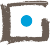 ambulant	stationär	Station  	NameVorname	GeburtsdatumStrasse/ NummerPLZ/ OrtKrankheit	UnfallKrankenkasse	Unfall-NummerAHV-Nummer (SV-Nummer)Notfall	Bitte Patient/in aufbieten	Patient/in hat Termin am: 	Zeit  	Klinische Angaben/ Anamnese/ Befund/ DiagnoseFragestellung  	UntersuchungstechnikHerzschrittmacher Klaustrophobie Cochleaimplantat Neurostimulator Insulinpumpe Schmerzpumpe Metallfremdkörper Antikoagulation DiabetesAllergien SchilddrüsenerkrankungSchwangerschaft Unterschrift Patientin:Gewünschte Untersuchung/ Aufnahme  	Befundkopie an 		Datum  	Stempel / Unterschrift  	Befund erwünscht via	Telefon	Fax	E-Mail